PROJE ADIORAN PROJE YAZMA EĞİTİMİAMACIKaymakamlığımız ve ORAN (Orta Anadolu Kalkınma Ajansı)’nın ortaklaşa organizasyonuyla İlçemizin gelişimine katkıda bulunacak projeler hazırlanabilmesi amaçlanmıştır.BÜTÇESİ-BAŞLANGIÇ-BİTİŞ TARİHİ09.03.2015 - 10.03.2015PROJE ÖZETİPROJE ÖZETİKaymakamlığımız ve ORAN (Orta Anadolu Kalkınma Ajansı)’nın ortaklaşa organizasyonuyla İlçemizin gelişimine katkıda bulunacak projeler hazırlanması için 09-10 Mart 2015 tarihilerinde 2 gün süreyle İlçemiz Kamu Personeline ve Sivil Toplum Kuruluşlarına “Uygulamalı Proje Hazırlama Eğitimi” verilmesi planlanmıştır. Kaymakamlığımız ve ORAN (Orta Anadolu Kalkınma Ajansı)’nın ortaklaşa organizasyonuyla İlçemizin gelişimine katkıda bulunacak projeler hazırlanması için 09-10 Mart 2015 tarihilerinde 2 gün süreyle İlçemiz Kamu Personeline ve Sivil Toplum Kuruluşlarına “Uygulamalı Proje Hazırlama Eğitimi” verilmesi planlanmıştır. 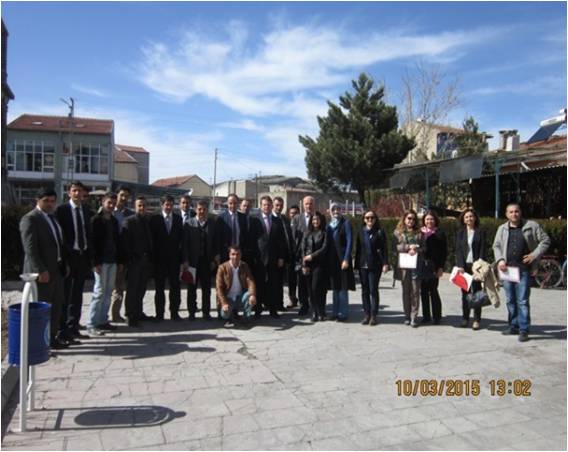 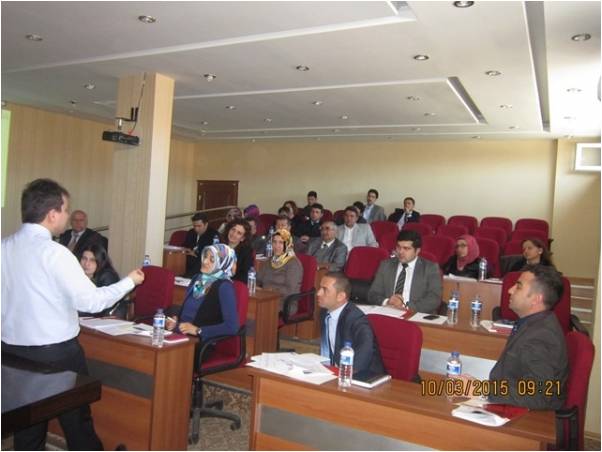 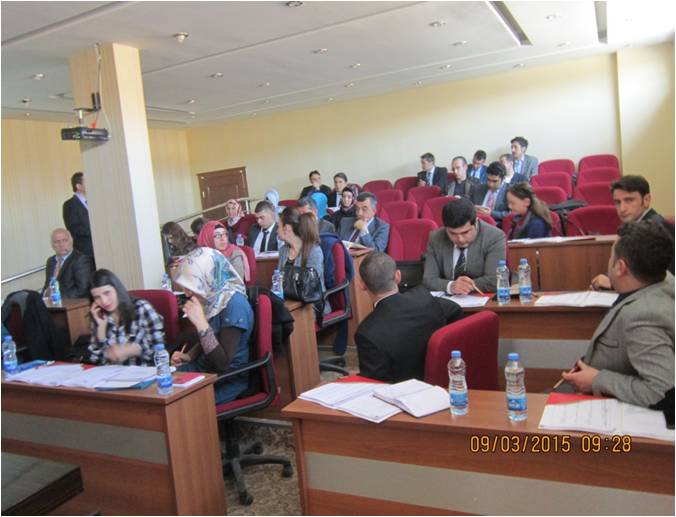 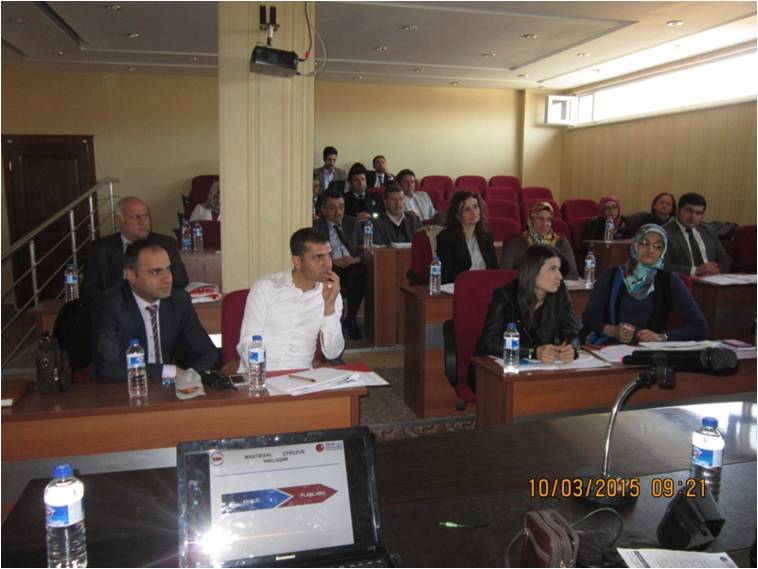 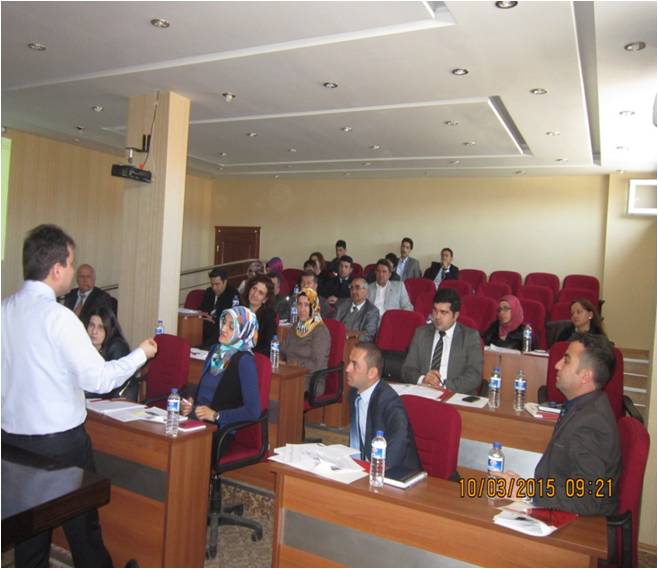 